УТВЕРЖДАЮ 								председатель контрольно - счетной								палаты Волгоградской области								_________________ И.А. Дьяченко								11 апреля 2018 года ЗАКЛЮЧЕНИЕпо результатам внешней проверки бюджетной отчетности иотдельных вопросов исполнения областного бюджета за 2017 годглавным администратором средств областного бюджета – комитетом юстиции Волгоградской областиВ соответствии с планом работы контрольно-счетной палаты Волгоградской области, утвержденным постановлением коллегии контрольно-счётной палаты Волгоградской области от 19.12.2017 № 20/2, в целях подготовки заключения на годовой отчет об исполнении областного бюджета за 2017 год, проведена внешняя я проверка бюджетной отчетности и отдельных вопросов исполнения областного бюджета за 2017 год главным администратором средств областного бюджета – комитетом юстиции Волгоградской области (далее - Комитет).По итогам проверки составлен 1 акт.Комитет является органом исполнительной власти Волгоградской области, осуществляющим организационное обеспечение деятельности мировых судей в Волгоградской области (далее - мировые судьи), обеспечивающим составление списков кандидатов в присяжные заседатели и выполняющим функции уполномоченного органа в области обеспечения граждан бесплатной юридической помощью на территории Волгоградской области. С 01.03.2017 Комитет наделён полномочиями по организации деятельности по государственной регистрации актов гражданского состояния на территории Волгоградской области и ведению регистра муниципальных нормативных правовых актов Волгоградской области.В 2017 году Комитет имел одно подведомственное учреждение - государственное казенное учреждение Волгоградской области «Государственное юридическое бюро Волгоградской области» (далее – ГКУ «Юрбюро») штатной численностью 32 единицы. Учреждение оказывает отдельным категориям граждан бесплатную юридическую помощь в соответствии с Законом Волгоградской области от 27.11.2012 № 164-ОД «О бесплатной юридической помощи на территории Волгоградской области».Штатная численность Комитета утверждена в количестве 790 единиц, в том числе 546 государственных гражданских служащих Волгоградской области (далее – ГГС), что соответствует предельной штатной численности госслужащих, утвержденной Законом Волгоградской области от 06.12.2016 № 126-ОД «Об областном бюджете на 2017 год и на плановый период 2018 и 2019 годов» (далее - Закон об областном бюджете). В укрупнённом виде информация о распределении штатной численности Комитета представлена в таблице.											ед.На конец 2017 года в Комитете 14 вакантных должностей ГГС, в том числе 13 вакансий в аппарате мировых судей. Среднесписочная численность ГГС за год составила 510 единиц, или 93,4% от штатной численности. Общий коэффициент текучести кадров в Комитете за 2017 год составил 41 процент.Бюджетная отчётность.Сводная бюджетная отчетность Комитета представлена к проверке в составе, определенном ст. 264.1 БК РФ и Инструкцией о порядке составления и представления годовой, квартальной и месячной отчетности об исполнении бюджетов бюджетной системы РФ, утвержденной приказом Минфина РФ от 28.12.2010 № 191н (далее – Инструкция № 191н). Проверкой сводной отчетности Комитета и отчётности ГКУ «Дирекция» (визуальный контроль) установлено, что в нарушение положений Инструкции № 191н, иных нормативных правовых актов:В Сведениях о принятых и неисполненных обязательствах получателя бюджетных средств (ф. 0503175) не отражены сведения о дате возникновения, исполнении, об основаниях принятия обязательств (п. 170.2 Инструкции № 191н).В нарушение п. 66 Инструкции по применению Единого плана счетов бухгалтерского учета…, утверждённой приказом Минфина России от 01.12.2010 № 157н (далее - Инструкция № 157н), неисключительные права на продукты интеллектуальной деятельности, полученные в пользование (неисключительные права использования программного обеспечения для возможности перевода в электронную форму книг государственной регистрации актов гражданского состояния), учтены на забалансовом счёте 01 «Имущество, полученное в пользование» по стоимости 1 руб., а не по стоимости, определяемой исходя из размера вознаграждения, установленного в договоре. В результате допущено искажение двух форм бюджетной отчётности - Справка о наличии имущества и обязательств на забалансовых счетах и Сведения о движении нефинансовых активов (ф. 0503168) на 1 808,8 тыс. рублей.В 3-х формах бюджетной отчётности - Баланс главного распорядителя бюджетных средств…(ф. 0503130), Сведения об изменении остатков валюты баланса (ф. 0503173), Сведения об остатках денежных средств на счетах получателя средств бюджета» (ф. 0503178) не отражены денежные средства в сумме 174,6 тыс. руб., являвшиеся обеспечением выполнения 4 государственных контрактов (п. 18,170,173 Инструкции № 191н).4.	В нарушение п. 167 Инструкции № 191н в Сведениях по дебиторской и кредиторской задолженности (ф. 0503169) не отражена информация о просроченной кредиторской задолженности Комитета и ГКУ «Юрбюро» по состоянию на 01.01.2018 в общей сумме 15 650,3 тыс. руб., в том числе:-ГКУ «Юрбюро» в сумме 336,5 тыс. руб. по 24 государственным контрактам (договорам);-Комитета в сумме 15 177,8 тыс. руб. по 149 государственным контрактам (договорам).Неотражение просроченной кредиторской задолженности и обеспечения выполнения контрактов привело к искажению соответствующих показателей отчетности, выраженных в денежном измерении, не менее чем на 10%, что является грубым нарушением требований к бухгалтерской (финансовой) отчетности. Все вышеуказанные нарушения устранены (включая представление пересмотренной бухгалтерской (финансовой) отчетности) до утверждения бухгалтерской (финансовой) отчетности в установленном законодательством РФ порядке.На забалансовом счете 01 «Имущество, полученное в пользование» у Комитета и ГКУ «Юрбюро» числятся 11 административных и нежилых помещений общей площадью 1409,4 кв.м., находящиеся в безвозмездном пользовании (аренде), учитываемые по 1 рублю. В нарушение п. 333 Инструкции № 157н в актах приема-передачи имущества не указана стоимость переданного имущества.Администрирование доходовПлановые назначения по доходам исполнены в сумме 424,6 тыс. руб., или на 57,6 процента. Размер невыполненных назначений по доходам составил 307,2 тыс. руб. и сложился, в основном, в связи с непоступлением средств дебиторской задолженности по штрафным санкциям за неисполнение контрагентами условий контрактов, которая образовалась до 01.01.2017. Истребование задолженности осуществляется в рамках судебного производства.Исполнение расходовЗаконом об областном бюджете Комитету в 2017 году утверждены ассигнования в сумме 464 729,0 тыс. рублей. Утвержденные бюджетные назначения составили 494 073,9 тыс. руб., или на 29 344,9 тыс. руб. больше объёма ассигнований, утверждённых законом об областном бюджете. Превышение образовалось, в основном, в связи с принятием председателем Облфина решения о перераспределении ассигнований 2018 года на 2017 год в соответствии с абз. 11 ст. 5.1 Закона Волгоградской области от 11.06.2008 № 1694-ОД «О бюджетном процессе в Волгоградской области» на оплату труда работникам Комитета и ГКУ «Юрбюро» и начислений на выплаты по оплате труда.Информация об исполнении расходов Комитетом представлена в таблице.тыс. руб.Бюджетные назначения не исполнены на сумму 48 392,5 тыс. руб., или на 9,8% от утвержденного объема ассигнований. В основном причинами неисполнения бюджетных назначений явилось:-35 520,0 тыс. руб. – Минфином России уменьшены лимиты бюджетных обязательств по расходам субвенции на осуществление переданных органам государственной власти субъектов РФ полномочий по государственной регистрации актов гражданского состояния в части организации перевода в электронную форму книг государственной регистрации актов гражданского состояния;-1 448,0 тыс. руб. – отсутствие потребности в расходах за счёт вышеуказанной субвенции; -8 442,9 тыс. руб. – отсутствие финансирования принятых денежных обязательств по оплате труда и начислениям на выплаты по оплате труда;-2 964,5 тыс. руб. – отсутствие потребности в ассигнованиях.Все расходы на обеспечение деятельности Комитета утверждены и исполнены в 2017 году по подразделу бюджетной классификации 0105 «Судебная система». Вместе с тем с 01.03.2017 наряду с полномочиями по обеспечению деятельности мировых судей Комитет исполняет полномочия по организации государственной регистрации актов гражданского состояния и ведению регистра муниципальных нормативных правовых актов Волгоградской области. На оплату труда с начислениями сотрудников двух соответствующих отделов и профильного заместителя председателя Комитета оценочно направлено 15 500,0 тыс. рублей. Отражение расходов на обеспечение деятельности Комитета по исполнению указанных полномочий по подразделу 0105 «Судебная система» не соответствует требованиям абз. 7 раздела 3.2 Указаний о порядке применения бюджетной классификации РФ, утверждённых приказом Минфином России от 01.07.2013 № 65н (далее - Указания № 65н).При формировании областного бюджета на 2018 год требования Указаний № 65н учтены – расходы на обеспечение деятельности аппарата управления Комитета утверждены по подразделу 0113 «Другие общегосударственные вопросы».Динамика изменения дебиторской и кредиторской задолженностейИнформация об объемах дебиторской и кредиторской задолженностей по состоянию на начало и на конец года представлена в таблице.  тыс. руб.Дебиторская задолженность за 2017 год уменьшилась с 3 653,9 до 2 633,5 тыс. руб., или на 27,9 процента. Основная сумма задолженности приходится на расчеты с подотчётными лицами – 1 011,0 тыс. руб. по выданным почтовым маркам и расчёты по платежам в бюджет - 990,4 тыс. руб. по задолженности Волгоградского регионального отделения ФСС РФ. Нереальная к взысканию дебиторская задолженность на 01.01.2018 отсутствует. Кредиторская задолженность за 2017 год возросла с 7 091,0 до 29 753,8 тыс. руб., или в 4,2 раза. Основная сумма задолженности приходится на расчёты по платежам в бюджеты - 6 833,8 тыс. руб. (23%) и на расчеты по принятым обязательствам – 22 699,5 тыс. руб. (76,3%). Просроченная задолженность на 01.01.2018 сложилась в размере 15 650,3 тыс. рублей. Основными причинами сложившейся кредиторской задолженности явились недостаточное финансирование заявок Комитета (12 752,8 тыс. руб.) и недостаток лимитов бюджетных обязательств (16 889,0 тыс. руб.), которые уменьшены в ноябре –декабре 2017 года после принятия Комитетом бюджетных обязательств. Организация внутреннего финансового контроля и финансового аудитаВо исполнение требований Порядка осуществления внутреннего финансового контроля и внутреннего финансового аудита на территории Волгоградской области, утвержденного постановлением Правительства Волгоградской области от 26.05.2014 №266-п (далее – Порядок № 266-п), в Комитете организованы системы внутреннего финансового контроля и внутреннего финансового аудита. Приказами Комитета утверждены Порядок осуществления внутреннего финансового аудита и Порядок внутреннего финансового контроля. В штатном расписании Комитета предусмотрен сектор внутреннего финансового аудита численностью 1 штатная единица. План внутреннего финансового аудита в 2017 году, утвержденный председателем Комитета от 19.12.2016 №02-02-06-03/259, исполнен на 100 процентов.Комитетом запланированы и проведены 4 камеральные проверки структурных подразделений по оценке эффективности системы внутреннего финансового контроля в отношении расходов бюджета, осуществления полномочий главного администратора доходов бюджета, исполнения судебных актов по обращению взыскания на средства бюджета, достоверности и полноты бюджетной отчётности. Проведён финансовый аудит в виде комбинированной проверки эффективности системы внутреннего финансового контроля в отношении формирования и исполнения сметы ГКУ «Юрбюро». В результате аудита установлено, что финансовый контроль осуществлялся на должном уровне, бюджетная отчётность является достоверной. Согласно представленным Комитетом отчётам в 2017 году в 5 структурных подразделениях (финансово-экономическом отделе, отделе материально-технического обеспечения, правовом отделе, отделе государственной службы и кадров, отделе информационных технологий и документооборота) проводился внутренний финансовый контроль. В соответствии с п. 2.8 Порядка № 266-п Комитетом утверждены карты внутреннего финансового контроля. Согласно карты внутренний финансовый контроль за учётом материальных ценностей, проведением инвентаризации проводится старшим консультантом финансово-экономического отдела и начальником финансово-экономического отдела путём сверки данных, проверки оформления документов. Согласно журналу внутреннего финансового контроля за 2017 год нарушений и недостатков при исполнении внутренних бюджетных процедур, в том числе при проведении инвентаризации имущества не установлено. Выявленные в ходе настоящей проверки нарушения при ведении бухгалтерского учёта, составлении бюджетной отчётности и проведении Комитетом инвентаризации имущества (см. ниже) свидетельствуют о некачественном проведении (либо не проведении) процедур финансового контроля, а также процедур финансового аудита, осуществляемого в целях оценки надёжности финансового контроля, что указывает на ненадлежащее исполнение Комитетом полномочий главного распорядителя бюджетных средств, установленных ст. 160.2-1 БК РФ.Система мировой юстиции Волгоградской области и показатели деятельностиСогласно положениям пунктов 1, 3, 4 ст. 4 Федерального закона от 17.12.1998 № 188-ФЗ «О мировых судьях в Российской Федерации» (далее – Закон № 188-ФЗ) деятельность мировых судей осуществляется в пределах судебного района на судебных участках, судебные участки и должности мировых судей создаются и упраздняются законами субъектов РФ с учётом численности населения на одном участке от 15 до 23 тысяч человек. В административно-территориальных образованиях с численностью населения менее 15 тысяч человек создается один судебный участок. Федеральным законом от 29.12.1999 № 218-ФЗ «Об общем числе мировых судей и количестве судебных участков в субъектах Российской Федерации» в Волгоградской области определено 145 мировых судей и соответствующее ему количество судебных участков.В соответствии с п. 4 ст. 4 Закона Волгоградской области от 18.08.1999 № 297-ОД «О мировых судьях в Волгоградской области» (далее – Закон № 297-ОД) судебные участки создаются с учётом численности населения и с учётом количества рассматриваемых дел. В Волгоградской области деятельность мировых судей осуществляется в пределах 43 судебных районов на 145 судебных участках. В 2017 году мировыми судьями Волгоградской области окончено 426 224 дела. Информация о судебных участках, численности населения на одном участке и количестве рассмотренных дел в 2017 году, приходящихся в среднем на один участок в разрезе судебных районов, приведена в таблице.В среднем по Волгоградской области на один судебный участок приходится 17,5 тыс. чел. населения. По судебным районам показатель колеблется в пределах от 11,8 тыс. чел в Серафимовическом судебном районе до 25,8 тыс. чел. в Быковском судебном районе. В Котельниковском, Палласовском, Серафимовическом судебных районах, включающих несколько судебных участков, показатель численности населения на один участок меньше минимальной границы, установленной п. 4 ст. 4 Закона № 188-ФЗ (15 тыс. человек), - 12,2, 13,5 и 11,8 тыс. человек соответственно, что свидетельствует о возможном нарушении федерального законодательства. Ситуация требует детального исследования в рамках отдельного мероприятия.Нагрузка (количество дел в год) на один судебный участок в среднем по области составляет 2 939 дел и колеблется от 1036 дел в Нехаевском судебном районе до 5 845 дел в Дзержинском судебном районе, т.е. отличается в 5,6 раза. Согласно отчётным данным Комитета среднемесячная нагрузка на мировых судей имеет ещё большую дифференциацию - от 100,8 дел (судебный участок № 37 в Нехаевском судебном районе) до 713,8 дел (судебный участок № 137 в Дзержинском судебном районе), т.е. отличается в 7,1 раза. Чрезмерно высокая нагрузка на мирового судью может негативно сказываться на качестве судопроизводства.Критерии нагрузки, призванные реализовать норму п. 4 ст. 4 Закона № 297-ОД о создании судебных участков с учётом количества рассматриваемых дел, не установлены.Обеспечение деятельности мировых судей в Волгоградской областиКадровое обеспечение Согласно ст. 9 Закона № 188-ФЗ аппарат мирового судьи обеспечивает его работу. Структура и штатное расписание аппарата мирового судьи устанавливаются в порядке, предусмотренном законом субъекта РФ. Работники аппарата мирового судьи являются государственными служащими соответствующего субъекта РФ.В соответствии со ст. 11.1 Закона № 297-ОД к работникам аппарата мирового судьи Волгоградской области относятся помощник мирового судьи, секретарь судебного заседания, секретарь судебного участка. Работники аппарата мирового судьи Волгоградской области являются государственными гражданскими служащими Волгоградской области.Структура и штатная численность Комитета утверждаются постановлением Губернатора Волгоградской области от 02.05.2012 № 259 (действовало до 01.03.2017), от 19.12.2016 № 969. Судебные участки в составе судебных районов определены как структурные подразделения Комитета. Для каждого судебного участка предусмотрен аппарат мирового судьи в количестве 3 единиц в составе: помощник мирового судьи, секретарь судебного заседания, секретарь судебного участка. Кроме аппаратов мировых судей в штате судебных участков предусмотрены должности обеспечивающих работников в общем количестве 265 единиц: главный специалист (30 ед.), специалист (49 ед.), уборщик и сторож (186 ед.). В обязанности главного специалиста (ГГС) входит руководство работниками аппаратов мировых судей во взаимодействии с мировым судьёй, руководство иным персоналом, взаимодействие с аппаратом Комитета по кадровым вопросам, мероприятиям материально-технического обеспечения и пр. Специалист (не ГГС), по сути, исполняет функции завхоза. С 01.01.2018 в штат судебных участков введено дополнительно 12 должностей специалиста 1 категории для организации архивов. Кадровая ситуация на судебных участках характеризуется высоким коэффициентом текучести кадров (отношение числа уволившихся к среднему количеству работников), что, по мнению Комитета, негативно сказывается на качестве обеспечения работы мировых судей. При общепринятом допустимом значении коэффициента текучести кадров 15% значение этого показателя по должностям специалистов судебных участков (аппарат, главный специалист и специалист – 514 штатных единиц) в 2017 году составило 49% - уволилось 250 человек. Наибольшая доля уволившихся специалистов приходится на должности секретарей судебных участков – 104 человека (текучесть 72%).По мнению Комитета, высокая текучесть кадров обусловлена низким уровнем оплаты труда специалистов судебных участков. Такая точка зрения подтверждается сопоставлением значений коэффициента текучести и уровня оплаты труда, которые практически обратно пропорциональны – чем ниже оплата труда, тем выше текучесть. Из общего ряда выпадает должность специалиста, которая не отнесена к должностям ГГС.Необходимо отметить, что в связи с небольшим стажем работы специалистов судебных участков фактический размер оплаты труда складывается в минимальных размерах – от 8,2 тыс. руб. у специалиста до 24,3 тыс. руб. у главного специалиста, что меньше среднемесячной номинальной начисленной заработной платы работников организаций по Волгоградской области за 2017 год (27,9 тыс. руб.) в 3,4 – 1,1 раза.Указанное обстоятельство позволяет существенно экономить фонд оплаты труда, однако осуществить денежные поощрения в большем размере за счёт сложившейся экономии не представлялось возможным по причине утверждения ассигнований на оплату труда в объёме меньше установленного законодательством Волгоградской области.Фонд оплаты труда Комитета (далее – ФОТ) на 2017 год, рассчитанный в соответствии с нормативными правовыми актами Волгоградской области, составил 238 948,0 тыс. руб., ассигнования (лимиты бюджетных обязательств) доведены в размере 195 732,1 тыс. руб., что на 43 215,9 тыс. руб., или на 18,1%, меньше расчётного ФОТ. Расходы на оплату труда в 2017 году составили 190 668,2 тыс. рублей. Кредиторская задолженность по оплате труда перед работниками Комитета на конец 2017 года сложилась в сумме 3 202,7 тыс. рублей.Необеспеченность ассигнованиями расходов на оплату труда Комитета свидетельствует о нарушении, в том числе ст.3 Закона Волгоградской области от 10.11.2005 № 1114-ОД «О денежном содержании государственных гражданских служащих Волгоградской области», которой установлен порядок формирования ФОТ государственных гражданских служащих.Необходимо отметить, что необеспеченность ФОТ в Комитете имеет неоднородный характер. Так, объём фактических начислений по аппарату управления Комитета меньше расчётного ФОТ всего на 4,7%, а по судебным участкам – на 21,4 процента.тыс. руб.В 2017 году сотрудникам Комитета выплачены денежные поощрения в сумме 16 422,5 тыс. руб., в том числе;-8 981,3 тыс. руб. - премия по итогам года,-7 441,2 тыс. руб. - денежное поощрение за безупречную и эффективную государственную гражданскую службу Волгоградской области в размере 1 оклада денежного содержания работникам аппарата управления Комитета и обеспечивающим работникам судебных участков и в размере 2,26 оклада - работникам аппарата мировых судей.Премии за выполнение особо важных и сложных заданий в 2017 году не начислялись и не выплачивались.Материально-техническое обеспечение Согласно п. 3 ст. 10 Закона № 188-ФЗ материально-техническое обеспечение деятельности мировых судей осуществляют органы исполнительной власти соответствующего субъекта РФ в порядке, установленном законом соответствующего субъекта РФ.Согласно ст. 11 Закона № 297-ОД Комитет является органом исполнительной власти Волгоградской области, осуществляющим организационное обеспечение деятельности мировых судей в Волгоградской области. Под организационным обеспечением деятельности мировых судей в Волгоградской области понимаются мероприятия кадрового, финансового, материально-технического, информационного и иного характера, направленные на создание условий для полного и независимого осуществления правосудия.До 2017 года нормативно-правовое регулирование вопросов материально-технического обеспечения деятельности мировых судей в виде подзаконных актов в Волгоградской области отсутствовало. В марте 2017 года издано постановление Губернатора Волгоградской области от 20.03.2017 № 153 «О дополнительных мерах по обеспечению деятельности мировых судей в Волгоградской области» (далее – Постановление № 153), которым предписано в период 2017 - 2019 годы осуществить мероприятия по совершенствованию материально-технического обеспечения деятельности мировых судей в Волгоградской области, а также принять организационные меры, направленные на закрепление кадров и повышение профессионализма работников аппарата мировых судей в Волгоградской области с использованием механизма стимулирования работников аппаратов мировых судей в Волгоградской области по представлению мировых судей в Волгоградской области. Постановлением № 153 также определён ряд организационных мероприятий, направленных на достижение указанной цели.Во исполнение Постановления № 153 Комитетом осуществлен анализ обеспеченности судебных участков помещениями с учётом их соответствия техническим и нормативным требованиям, компьютерной техникой и мебелью с учётом их необходимости и (или) замены.Постановлением Администрации Волгоградской области от 31.03.2017 № 172-п утверждены Нормы материально-технического обеспечения мирового судьи в Волгоградской области и работников аппарата мирового судьи в Волгоградской области (далее – Постановление № 172-п), в том числе:-нормы площади служебных помещений для размещения мирового судьи и работников аппарата мирового судьи (далее – Нормы площади);-нормы обеспечения материально-техническими средствами мирового судьи и работников аппарата мирового судьи (далее – Нормы МТО).Приказом Комитета от 31.05.2017 № 02-06-03/172 утверждена ведомственная целевая программа «Развитие мировой юстиции в Волгоградской области на 2017-2019 годы» (далее – ВЦП «Развитие мировой юстиции»).Обеспеченность служебными помещениями145 судебных участков (далее – СУ) размещены в помещениях общей площадью 15 687,6 кв. м., расположенных по 46 адресам на территории Волгоградской области. Норма площади на 1 СУ - не менее 166 кв. метров. Информация о фактических площадях СУ представлена в таблице.Только 8 помещений СУ, или 5,5% соответствуют Нормам площади - Быковский (1 СУ), Дубовский (2 СУ), Кумылженский (1 СУ) и Урюпинский (4 СУ) судебные районы. Незначительное отклонение от нормы (до 16%) имеют 10 помещений СУ, или 6,8%, площадь которых составляет от 140 до 166 кв. метров. Площадь значительно меньше нормы имеют помещения, в которых расположены 127 СУ, или 87,6 процента.В г. Волгограде площадь, приходящаяся на 1 СУ, составляет от 51,2 кв. м. в Тракторозаводском районе до 136,9 кв. м. в Центральном районе, в г. Волжском - 103,9 кв. метра. То есть, все помещения СУ в г. Волгограде и г. Волжском (59 и 15 СУ) не соответствуют Нормам площади.Комитетом ведется работа по увеличению площадей СУ. Так, в Чернышковском и Котовском районах получены в безвозмездное пользование муниципальные помещения, соответствующие Нормам площади, в которых после ремонта будут размещены 3 СУ соответствующих судебных районов.В Нормах площади определён перечень помещений из 15 наименований, включающий основные, вспомогательные, хозяйственные и прочие помещения, необходимых для осуществления правосудия и функционирования СУ. В частности, СУ должен быть обеспечен залом судебных заседаний площадью не менее 25 кв. метров.Пунктом 3 поручения Президента Российской Федерации от 19.12.2010 № Пр-3645 предписано принять меры по обеспечению судебных участков мировых судей залами судебных заседаний.По состоянию на 01.01.2018 в Волгоградской области в помещениях СУ оборудовано 69 залов. Комитет считает, что залами обеспечено 124 из 145 СУ, или 86 процентов. Разница в количестве залов и количестве обеспеченных СУ объясняется тем, что несколько совместно расположенных участков обеспечены одним залом. Такой подход к обеспеченности СУ залами не соответствует Нормам площади, согласно которым на каждый СУ должен быть зал судебных заседаний. С учётом Норм площади обеспеченность СУ залами составляет 48 процентов.По мнению Комитета, реальная потребность в обеспечении залами каждого участка отсутствует. Для надлежащего обеспечения осуществления правосудия при совместном расположении участков достаточно одного зала на несколько участков. Однако Комитет не располагает информацией о мнении судейского сообщества по этому вопросу. В случае наличия такого мнения, аналогичного мнению Комитета, может быть рассмотрен вопрос о корректировке Норм площади.Также только в 7 из 46 помещений (26 из 145 СУ, или 17,9%) в той или иной степени имеется конвойное помещение (по норме - не менее 20 кв. м).В 2017 году и истекшем периоде 2018 года текущий ремонт помещений СУ не производился.В нарушение ст.131 ГК РФ Комитетом не зарегистрированы:-права постоянного (бессрочного) пользования земельными участками, на которых расположены здание по адресу г. Камышин, ул. Леонова, 19а и гараж № 25 по ул. Феоктистова, 2б, находящиеся в собственности Волгоградской области и полученные Комитетом в 2007 году. В указанном здании размещены 8 СУ Камышинского судебного района.-право оперативного управления на часть административного здания площадью 133,7 кв.м. в г. Серафимович, ул. Октябрьская, 73, полученную Комитетом в 2010 году, в которой размещены 2 СУ Серафимовического судебного района. Обеспеченность мебелью, компьютерной техникой и прочимНормы МТО включают нормы обеспечения:-мебелью, бытовыми приборами, символами государственной власти в разрезе помещений (далее – обеспеченность мебелью);-мантиями;-канцелярскими товарами;-персональными компьютерами, оргтехникой, климатической техникой;-нормы обеспечения средствами связи и аудиофиксации (далее две последние позиции – обеспеченность техникой).Информация об обеспеченности СУ мебелью представлена в таблице.												шт.*без учета коридора и мебели главного специалиста и специалистаСудебные участки обеспечены мебелью в соответствии с минимальными нормами или сверх них только по 4 из 15 наименований, а с учетом неудовлетворительного состояния – по 1 из 15 наименований.Минимальный показатель обеспеченности определен по позиции «Кресло рабочее для судьи» и составляет 0% в связи с тем, что все кресла находятся в неудовлетворительном состоянии и требуют замены. Максимальный показатель обеспеченности установлен по позиции «Стеллаж для хранения документов» и составляет 154,5 процента. При этом, по пояснениям Комитета, в настоящее время судебные участки испытывают большую потребность в дополнительном количестве стеллажей. Так, согласно заявкам, дополнительно требуется 245 стеллажей. Указанное может свидетельствовать о необходимости корректировки норм обеспеченности мебелью.Также необходимо отметить, что приведённые данные об обеспеченности сформированы без учёта норм обеспеченности на работников СУ, не входящих в состав аппарата мирового судьи, но рабочие места которых находятся на судебном участке, - специалисты и главные специалисты (обеспечивающие работники). Это обусловлено тем, что Нормы МТО, утверждённые Постановлением № 172-п, не предусматривают нормы на указанную категорию работников. В результате показатели обеспеченности СУ без учёта норм на этих работников, но с фактическим наличием мебели и другого имущества, не в полной мере корректны.Информация об обеспеченности СУ техникой представлена в таблице.												шт.СУ не обеспечены в соответствии с минимальными нормами по всем наименованиям техники. Максимальный показатель обеспеченности с учётом установленного 7-ми летнего срока службы зафиксирован по позиции «Системный блок» и составляет 57,4 процента. В принципе СУ не обеспечены оборудованием для проведения видеоконференций и источниками бесперебойного питания для серверных комплектов.Вышеприведённая оценка обеспеченности СУ мебелью и техникой произведена путем сопоставления нормативных значений обеспеченности и данных бухгалтерского учёта Комитета. Однако достоверность показателей бухгалтерского учёта и соответственно отчётности Комитета не подтверждена надлежащим образом.В соответствии со ст. 11 Федерального закона от 06.12.2011 № 402-ФЗ «О бухгалтерском учете» (далее – Закон № 402-ФЗ) активы и обязательства подлежат инвентаризации. Обязательное проведение инвентаризации устанавливается законодательством РФ, федеральными и отраслевыми стандартами.В соответствии с п. 7 Инструкции № 191н в целях составления годовой бюджетной отчетности проводится инвентаризация активов и обязательств.Согласно представленным документам в Комитете в ноябре 2017 года в целях составления годовой бюджетной отчетности за 2017 год проведена обязательная инвентаризация имущества. Документы о проведении инвентаризации составлены с нарушениями Методических указаний по инвентаризации имущества и финансовых обязательств, утверждённых приказом Минфина России от 13.06.1995 № 49 (далее – Указания № 49):-документ о составе комиссии (приказ, постановление, распоряжение) не зарегистрирован в книге контроля за выполнением приказов о проведении инвентаризации (книга отсутствует) (п. 2.3);-в расписках материально ответственных лиц, подтверждающих проверку комиссией имущества в их присутствии, об отсутствии к членам комиссии каких-либо претензий и принятии перечисленного в описи имущества на ответственное хранение не указаны номера ценностей (п. 2.10, п. 2.14);-в ряде инвентаризационных описей не указаны дата начала и окончания инвентаризации, места проведения инвентаризации и дата подписи (п. 2.14);-в актах инвентаризации не указана дата подписи акта членами комиссии (п. 2.15).Также согласно документам инвентаризация проводилась инвентаризационной комиссией в составе 4 человек на СУ, расположенных во всех районных центрах и городских округах Волгоградской области в 46 зданиях (помещениях) в течение 22 дней. Общее количество инвентаризированного имущества составило 19 117 единиц. Предусмотренные Указаниями № 49 рабочие инвентаризационные комиссии, создаваемые при большом объеме работ для одновременного проведения инвентаризации имущества и финансовых обязательств, не создавались.В 34 случаях инвентаризация проведена за 1 день в помещениях СУ разных судебных районов (от 2 до 5 в день). Например, 14.11.2017 согласно представленным документам инвентаризация проводилась на территории СУ Киквидзенского, Быковского, Среднеахтубинского, Еланского и Котельниковского районов. Информация о расстоянии удаленности СУ друг от друга представлена ниже.Согласно данным картографического сервиса Googlemaps для проезда на автомобиле по указанному выше маршруту необходимо преодолеть 1536 км и затратить более 21 часа при условии движения без остановки. Провести инвентаризацию в указанную дату в 5 судебных районах не представляется возможным физически.Кроме того, в нарушение п. 1.2 Положения о командировании государственных гражданских служащих Волгоградской области, утвержденного постановлением Губернатора Волгоградской области от 30.03.2015 № 266, поездки гражданских служащих по решению Комитета для проведения инвентаризации не оформлялись как служебные командировки. Согласно табелей учета использования рабочего времени члены инвентаризационной комиссии в период проведения инвентаризации находились на рабочих местах. Отметки о командировках этих сотрудников в табелях отсутствуют.Согласно пояснений председателя инвентаризационной комиссии, инвентаризация на ряде СУ не проводилась в виду недостаточности средств, в том числе и на командировочные расходы. Инвентаризационные описи (сличительные ведомости) по объектам нефинансовых активов по форме ОКУД 0504087 были составлены и подписаны в Комитете без проведения инвентаризации. То есть, в нарушение п. 2.5.-2.7 Указаний № 49 фактическое наличие имущества не определялось путем обязательного подсчета, сведения о фактическом наличии имущества не записывались в инвентаризационные описи или акты инвентаризации. Инвентаризационной комиссией не обеспечена правильность и своевременность оформления материалов инвентаризации.Совокупность представленных данных свидетельствует о том, что обязательная инвентаризация активов в целях составления бюджетной отчётности Комитета за 2017 год в полном объёме не проведена, нарушен установленный порядок проведения инвентаризации.В соответствии с п. 4 приказа Минфина России от 30.03.2015 № 52н «Об утверждении форм первичных учетных документов и регистров бухгалтерского учета…»  инвентаризационная опись по форме ОКУД 0504087 является формой регистров бухгалтерского учета.В соответствии со ст. 3 Закона № 402-ФЗ факт хозяйственной жизни - сделка, событие, операция, которые оказывают или способны оказать влияние на финансовое положение экономического субъекта, финансовый результат его деятельности и (или) движение денежных средств. Исходя из положений п. 2 ст. 11 Закона № 402-ФЗ при инвентаризации выявляется фактическое наличие соответствующих объектов, которое сопоставляется с данными регистров бухгалтерского учета, то есть инвентаризация является событием, которое оказывает или способно оказать влияние на финансовое положение экономического субъекта, финансовый результат его деятельности в части активов и обязательств организации.Таким образом, в Комитете осуществлена регистрация не имевшего места факта хозяйственной жизни (инвентаризации) в регистрах бухгалтерского учета (инвентаризационные описи), что согласно примечаний к ст. 15.11 КоАП РФ является грубым нарушением требований к бухгалтерскому учету, в том числе к бухгалтерской (финансовой) отчетности.В ходе проверки по вышеизложенным фактам приказом Комитета от 15.03.2018 № 02-06-03/30 «О проведении служебной проверки» назначена служебная проверка в отношении ответственных лиц. Приказом Комитета от 15.03.2018 № 02-06-04/31 предписано провести инвентаризацию основных средств, материальных запасов в Комитете и на СУ в срок до 20.04.2018.По пояснениям Комитета все мировые судьи обеспечены мантиями. До декабря 2015 года 96-и судьям мантии выданы Управлением Судебного департамента в Волгоградской области. По состоянию на 01.01.2018 на балансе Комитета числится 49 мантий, из которых 34 приобретено в 2017 году, исходя из поданных заявок. Впервые назначенным судьям выдано 13 мантий, а 21 мантия выдана в порядке замены в связи с истечением срока носки.Мантии, выданные судьям Управлением Судебного департамента в Волгоградской области, в бюджетном учёте Комитета не отражены, что не соответствует положениям п. 1 ст. 264.1 БК РФ, ст. 1, 5, 6 Закона № 402-ФЗ и не позволяет получить точную, документально подтверждённую информацию об обеспеченности мировых судей мантиями.Нормы МТО в части обеспечения канцтоварами включают перечень из 55 наименований, в том числе бумагу формата А4. В 2017 году Комитетом приобретено канцтоваров на сумму 4 401,9 тыс. руб., в том числе бумага формата А4 на 3 466,5 тыс. руб. (79%). На остальные 54 наименования пришлось 935,4 тыс. руб., или по 6,45 тыс. руб. на СУ. Исходя из утверждённых норм обеспечения, совокупная оценочная стоимость установленного объёма канцтоваров (кроме бумаги) составляет 4 451 тыс. рублей. Таким образом, в 2017 году обеспеченность СУ канцтоварами (кроме бумаги) составляла 21 процент.Так как стоимость приобретённой бумаги составляет 79% от стоимости всех канцтоваров, вопросы использования бумаги исследованы более подробно. Норматив обеспечения бумагой на 1 СУ установлен в количестве 20 - 30 пачек в квартал в зависимости от количества дел. Согласно сведениям о годовой потребности СУ в офисной бумаге, предоставленным Комитетом, совокупная минимальная потребность в бумаге на 2017 год из расчёта фактического количества рассмотренных дел составляла 13 398 пачек, максимальная – 15 703 пачки. Расчёты, проведённые проверкой, подтвердили адекватность указанной потребности.В 2017 году выдано 13650 пачек бумаги, т.е. в среднем 24 пачки на 1 СУ в квартал, что соответствует Нормам МТО и в целом обеспечивает минимальную расчётную потребность. В разрезе СУ по судебным районам выдано в среднем от 15 до 31 пачки в квартал, то есть дифференциация составляет более чем два раза.Решающую роль в потребности бумаги играет нагрузка на судебный участок, которую можно охарактеризовать количеством рассмотренных судебных дел. Средний расход бумаги (по объёму её выдачи) составил 16 листов на 1 дело, что сопоставимо с условным расчётным нормативом на формирование гражданского дела (13-15 листов). Однако в разрезе судебных районов количество выданной бумаги в расчёте на 1 дело колеблется в диапазоне от 8 до 43 листов, то есть различается в 4,2 раза, что в 2 раза превышает амплитуду колебаний количества бумаги на судебный участок.Так, 9 СУ Дзержинского района выдано по 8 листов бумаги на дело (24 пачки в квартал), что является минимальным показателем в отчетном периоде, а 1 СУ Руднянского района выдано 34 листа бумаги на дело (25 пачек в квартал) – максимальный показатель. Также выдано бумаги ниже условной нормы в 15 листов на дело 5 СУ Советского, 7 СУ Центрального, 2 СУ Светлоярского и 8 СУ Камышинского районов (12-14 листов на дело).Таким образом, при обеспечении судебных участков бумагой не в полной мере учитывается реальная потребность в ней исходя из объёма работы участков, что предусмотрено Нормами МТО. Расходы на услуги связиВторое место по объему расходов Комитета (после расходов на оплату труда) занимают расходы на услуги связи - 43 437,6 тыс. руб., или 13,4 % общего объема расходов по подразделу 0105 «Судебная система». Из указанного объёма 42 407,2 тыс. руб. направлены на оплату государственных знаков почтовой оплаты (почтовых марок). В 2017 году поступило государственных знаков почтовой оплаты на 43 029,4 тыс. руб., выдано (использовано) на 44 231,0 тыс. рублей. Марками осуществляется оплата, в основном, судебных почтовых отправлений.Процессуальными кодексами Российской Федерации установлена обязанность извещения лиц, участвующих в судебных делах, иных лиц, а также обязанность по направлению сторонам, в ССП и пр. судебных приказов, решений, исполнительных листов и пр.Обязательность возврата в суд корешка судебной повестки или копии иного судебного извещения с распиской адресата в их получении обусловлено необходимостью их приобщения к материалам дела для подтверждения направления судом соответствующих судебных извещений и их получения адресатом. Это является существенным для последующего установления судом надлежащего извещения лиц, участвующих в деле, о соответствующем судебном заседании или проведении процессуального действия.В последние годы в связи с развитием информационно-телекоммуникационных технологий, систем электронного правительства, предоставления государственных услуг в электронном виде произошли определённые изменения и в законодательстве, регулирующем вопросы судебного делопроизводства, подачи исков, уведомления и извещения участников судебных разбирательств, вручения и высылки судебных приказов и решений и пр. Помимо всего прочего введение информационно-телекоммуникационных технологий приводит или приведёт к сокращению расходов на услуги связи.Так, постановлением Пленума Верховного Суда РФ от 09.02.2012 № 3 «О внесении изменений в некоторые постановления Пленума Верховного Суда Российской Федерации» предусмотрена возможность извещения участников судопроизводства посредством СМС-сообщения. В 2017 году мировыми судьями Волгоградской области широко использовалось извещение участников судопроизводства посредством СМС-сообщения. Направлено 247,8 тыс. СМС-извещений 69,9 тыс. участникам процессов, что привело к экономии 3 971,1 тыс. рублей.Федеральным законом от 23.06.2016 № 220-ФЗ «О внесении изменений в отдельные законодательные акты Российской Федерации в части применения электронных документов в деятельности органов судебной власти» предусмотрена возможность подачи документов в суд в электронном виде, в том числе в форме электронного документа, подписанного электронной подписью посредством заполнения формы, размещенной на официальном сайте суда. Судебное постановление также может быть выполнено в форме электронного документа. Органы государственной власти, органы местного самоуправления, иные органы и организации, являющиеся сторонами и другими участниками процесса, могут извещаться судом о времени и месте совершения процессуальных действий лишь посредством размещения соответствующей информации на официальном сайте суда, если суд располагает доказательствами того, что указанные лица надлежащим образом извещены о времени и месте первого судебного заседания. Такие лица, получившие первое судебное извещение по рассматриваемому делу, самостоятельно предпринимают меры по получению дальнейшей информации о движении дела с использованием любых источников такой информации и любых средств связи. Решение суда может быть выполнено в форме электронного документа. Лицам, участвующим в деле, но не присутствующим в судебном заседании, - гражданам копии решения суда по их ходатайству, или с их согласия копии решения суда высылаются посредством их размещения на официальном сайте суда, юридическим лицам - посредством их размещения на официальном сайте суда в режиме ограниченного доступа. По состоянию на дату проверки (март 2018 года) мировыми судьями Волгоградской области не используются механизмы электронных документов.Ведение электронного делопроизводства на судебных участках мировых судей Волгоградской области осуществляется посредством модуля «АМИРС», входящего в состав Государственной автоматизированной системы «Правосудие» (далее – модуль «АМИРС»). Использование модуля «АМИРС» для работы мировых судей рекомендовано Судебным департаментом при Верховном Суде РФ, который является оператором ГАС «Правосудие». В настоящее время в модуле «АМИРС» Судебным департаментом при Верховном Суде РФ не реализован функционал, предусматривающий возможность подачи мировым судьям документов в электронном виде, обмена электронными документами между мировыми судьями и органами власти Российской Федерации. Реализация функционала планируется до конца 2018 года.Наиболее распространённым способом связи мировых судей Волгоградской области с участниками судопроизводства остаётся традиционный способ при помощи почтовых отправлений - заказными письмами с уведомлением о вручении. В Волгоградской области мировые судьи пользуются услугами организации почтовой связи ФГУП «Почта России».Стоимость пересылки заказного письма с уведомлением о вручении весом до 20 г в 2017 году составляла 61 руб., в том числе 41 руб. стоимость пересылки заказного письма, 20 руб. стоимость уведомления о вручении. В деятельности ФГУП «Почта России» также нашли широкое применение различные электронные сервисы, информация которых стала использоваться в судопроизводстве. Например, отчеты об отслеживании заказного почтового отправления.Так, постановлением Пленума Верховного Суда РФ от 27.12.2016 № 62 «О некоторых вопросах применения судами положений Гражданского процессуального кодекса Российской Федерации и Арбитражного процессуального кодекса Российской Федерации о приказном производстве» установлено, что отслеживание установленных сроков осуществляется по штемпелю почтового отправления или по системе отслеживания регистрируемой почтовой корреспонденции на официальном сайте ФГУП «Почта России». Отчет об отслеживании отправления распечатывается и приобщается к материалам приказного производства.Однако отчёт об отслеживании не находит широкого применения в силу наличия требований процессуальных кодексов о направлении корреспонденции заказными письмами с уведомлением о вручении.Приказом ФГУП «Почта России» от 31.08.2005 № 343 установлены особые условия приема, вручения, хранения и возврата почтовых отправлений разряда «Судебное». Согласно п. 1.2 и п. 1.3. данных условий под почтовыми отправлениями разряда «Судебное» понимаются заказные письма и заказные бандероли, отправляемые федеральными судами РФ и мировыми судьями. Заказные письма и бандероли разряда «Судебное» должны пересылаться с уведомлением о вручении.Приказом ФГУП «Почта России» от 17.05.2012 № 114-п утвержден Порядок приема и вручения внутренних регистрируемых почтовых отправлений. Согласно п. 3 Порядка заказное почтовое отправление и почтовое отправление с уведомлением являются регистрируемым почтовым отправлением. Порядок приема и вручения обоих видов отправлений единый. Помимо прочего при оформлении приема регистрируемого почтового отправления на квитанции (чеке) воспроизводится номер почтового идентификатора, который позволяет отследить почтовое отправление на сайтах: www.russianpost.ru и www.почта-россии.ру.Оба вида отправлений выдаются адресатам под расписку на извещении ф. 22. Вручение регистрируемых почтовых отправлений производится при предъявлении документов, удостоверяющих личность (п. 20.6.).Таким образом, при отправлении любого регистрируемого почтового отправления (без уведомления или с уведомлением) информация о вручении отправления адресату имеется:1. В извещении (ф.22).2. В накладной (ф.16).3. На сайтах: www.russianpost.ru и www.почта-россии.ру по номеру почтового идентификатора.Отчет об отслеживании заказного письма содержит всю информацию о его движении, в том числе о вручении или невручении письма. Например:В этих условиях представляется, что уведомление о вручении является устаревшим инструментом подтверждения надлежащего извещения. Все принципы извещения и высылки судебных документов, необходимые для надлежащего судопроизводства, могут быть реализованы с помощью механизма отслеживания заказных отправлений.В свою очередь, замена традиционных уведомлений о вручении электронным отслеживанием приведёт к существенной экономии бюджетных средств, которые могут быть направлены на улучшение материально-технического обеспечения мировых судей.Так, на цифрах 2017 года отказ от уведомлений о вручении мог привести к экономии до 14 400,0 тыс. руб. (44 231,0*20/61).ВЦП «Развитие мировой юстиции»Как указано выше, во исполнение и в целях реализации Постановления № 153 Комитетом разработана и утверждена ВЦП «Развитие мировой юстиции». Цель программы – улучшение организационного обеспечения деятельности мировых судей Волгоградской области. В 2017-2019 годах предусмотрена реализация 17 мероприятий на общую сумму 209 886,7 тыс. руб., в том числе в 2017 году 3 мероприятия на общую сумму 1 923,0 тыс. рублей. Согласно ежегодному отчету о выполнении Программы фактически в 2017 году расходы составили 1 887,7 тыс. рублей.Информация об объемах финансирования мероприятий представлена в таблице ниже.Основные мероприятия, направленные на улучшение организационного обеспечения деятельности мировых судей Волгоградской области, запланированы на 2018-2019 годы. Законом Волгоградской области от 15.12.2017 № 124-ОД «Об областном бюджете на 2018 год и на плановый период 2019 и 2020 годов» на реализацию мероприятий Программы на 2018 год предусмотрено 2 583,0 тыс. руб., или 2,2% от объёма расходов, запланированных программой, на 2019 год - 2 583,0 тыс. руб., или 2,8 процента.Таким образом, без увеличения ассигнований на реализацию мероприятий ВЦП «Развитие мировой юстиции» на 2018-2019 годы достижение её цели и исполнение Постановления № 153 невозможно.ВЦП на 2017 год установлено 8 целевых показателей, информация о достижении значений которых, приведена в таблице.*системный блок + мониторСогласно ежегодному отчету о выполнении программы ожидаемый результат достигнут по всем показателям. При этом показатель «Количество светодиодных светильников…» (план - 441, факт - 701) перевыполнен в связи тем, что приобретено 560 светильников вместо запланированных 300 светильников в результате снижения цены в ходе проведения аукциона.В целом в отношении корректности целеполагания ВЦП в части базовых и достигаемых значений целевых показателей, их наименования, однообразия подходов к их формированию необходимо отметить следующее. Закрепление значений целевых показателей, имеющих абсолютные значения в отсутствие реализации мероприятий в соответствующем году, некорректно. Например, показатель № 7. Ремонт помещений в 2017 году не планировался и фактически не производился. Отчёт о достижении планового значения этого показателя лишён смысла.Некорректное значение базовых показателей. Например, показатель № 1. При наличии по данным бухгалтерского учёта 777 системных блоков, 684 мониторов, в том числе со сроком службы менее 7 лет - 378 и 223 соответственно, базовое значение показателя определено как 173. По пояснениям Комитета базовое и фактическое значение показателя на 2017 год определено как количество компьютерной техники на судебных участках, срок службы которой по состоянию на 01.01.2020 составит менее 7 лет. Очевидно, что невозможно понять фактическую ситуацию на дату разработки программы, а также, что должно измениться в ходе её реализации.Отсутствие единого подхода. Например, показатели № 1 и № 2. Оба показателя по наименованию должны характеризовать наличие техники, исходя из нормативного срока службы в 7 лет. Логика появления показателя № 1 описана выше. При наличии по данным бухгалтерского учёта 47 серверов, в том числе со сроком службы менее 7 лет – 0, базовое значение показателя определено как 15. По пояснениям Комитета при формировании значения показателя были учтены серверы со сроком службы более 7 лет, но обеспечивающие необходимую потребность в судебном районе с небольшим количеством СУ. При определении количества кондиционеров (показатель № 8) нормативный срок службы (5-7 лет) вообще не учитывался. По пояснениям Комитета значение показателя (349 ед.) отличается от данных бухгалтерского учёта (394 ед.) по причине того, что 45 оконных кондиционеров после замены окон на пластиковые невозможно установить.Указанное, а также вышеприведённая информация об обеспеченности СУ мебелью и техникой свидетельствует о некорректности наименований и (или) значений ряда целевых показателей ВЦП «Развитие мировой юстиции», что требует устранения.Дополнительное профессиональное образование мировых судейПоложениями ст. 10.1 Закона № 297-ОД установлено, что мировые судьи Волгоградской области получают дополнительное профессиональное образование посредством реализации дополнительных профессиональных программ (программ повышения квалификации и программ профессиональной переподготовки). Указанное образование получают как судьи, впервые назначенные на должность, так и действующие судьи. Порядок организации обучения определён названным законом.В 2017 году по причине невозможности заключения Комитетом договоров с образовательными организациями в связи с отсутствием средств областного бюджета, предусмотренных на эти цели, 13 судей, впервые назначенных на должность в 2017 году, и 11 судей, впервые назначенных на должность в конце 2016 года, проходили профессиональную переподготовку в форме двухмесячной стажировки. В 2017 году обучение по программе повышения квалификации объёмом 72 часа в ГБОУВО «Российская академия народного хозяйства и государственной службы при Президенте Российской Федерации» прошли 30 действующих мировых судей. Стоимость услуг составила 272,1 тыс. рублей. Также Комитет обеспечил проживание судей на период прохождения курсов повышения квалификации путем заключения государственного контракта с Союзом организаций профсоюзом «Волгоградский областной Совет профессиональных союзов» на оказание услуги гостиниц для проживания 12 мировых судей. Сумма контракта составила 99,0 тыс. руб., исходя из расчета 750 руб. на 1 человека в сутки.Нормативные правовые акты Российской Федерации и Волгоградской области не содержат однозначных положений, определяющих уровень бюджета, который является источником оплаты командировочных расходов мировых судей, в том числе и оплату проживания, что затрудняет оценку правомерности этих расходов из областного бюджета.С одной стороны, денежное содержание мировых судей осуществляется Управлением Судебного департамента в Волгоградской области за счёт федерального бюджета. Согласно трудовому законодательству возмещение командировочных расходов является обязанностью работодателя. С другой стороны, мировые судьи Волгоградской области назначаются на должность Волгоградской областной Думой, и расходы по оплате обучения осуществляются за счёт областного бюджета.В целях правового урегулирования ситуации Комитетом разработан проект постановления Администрации Волгоградской области «Об утверждении Положения о возмещении расходов мировых судей Волгоградской области, связанных с получением дополнительного профессионального образования», который проходит процедуры согласования.Выводы:1. Проверкой бюджетной отчетности Комитета установлены следующие нарушения:-одна форма отчётности не содержит требуемой информации о принятых обязательствах получателя бюджетных средств.-в результате нарушения правил учёта неисключительных прав на продукты интеллектуальной деятельности, полученных в пользование, искажены на 1 808,8 тыс. руб. показатели двух форм отчётности;-в четырех случаях в трёх формах отчётности не отражены денежные средства в общей сумме 174,6 тыс. руб., являвшиеся обеспечением выполнения 4 государственных контрактов;-в 173 случаях не отражена информация о просроченной кредиторской задолженности Комитета и ГКУ «Юрбюро» по состоянию на 01.01.2018 в общей сумме 15 650,3 тыс. рублей. Вышеуказанные нарушения устранены в ходе проверки, представлены исправленные формы отчётности;-11 административных и нежилых помещения общей площадью 1409,4 кв.м., находящиеся в безвозмездном пользовании (аренде), учитываются на забалансовом счёте по 1 рублю. В нарушение п. 333 Инструкции № 157н в актах приема-передачи не указана стоимость переданного имущества.2. Расходы на обеспечение деятельности Комитета по исполнению полномочий, не связанных с судебной системой, - по организации государственной регистрации актов гражданского состояния и ведению регистра муниципальных нормативных правовых актов Волгоградской области, утверждены и исполнены по подразделу бюджетной классификации 0105 «Судебная система», что не соответствует требованиям абз. 7 раздела 3.2 Указаний о порядке применения бюджетной классификации РФ, утверждённых приказом Минфина России от 01.07.2013 № 65. При формировании областного бюджета на 2018 год нарушение устранено - расходы на обеспечение деятельности аппарата управления Комитета утверждены по подразделу 0113 «Другие общегосударственные вопросы».3. 	В нарушение ст.131 ГК РФ Комитетом не зарегистрированы:-права постоянного (бессрочного) пользования земельными участками, на которых расположены здание и гараж в г. Камышин, находящиеся в собственности Волгоградской области и полученные Комитетом в 2007 году;-право оперативного управления на часть административного здания в г. Серафимович, полученную Комитетом в 2010 году.4.	Обязательная инвентаризация активов в целях составления бюджетной отчётности Комитета за 2017 год проводилась ненадлежащим образом, нарушен установленный порядок проведения инвентаризации. Достоверность показателей бухгалтерского учёта и соответственно отчётности Комитета не подтверждена. В ходе проверки организована полная инвентаризация имущества Комитета и назначена служебная проверка.5. 	Выявленные в ходе проверки нарушения при осуществлении бухгалтерского учёта, составлении бюджетной отчётности свидетельствуют о ненадлежащем исполнении Комитетом полномочий по осуществлению внутреннего финансового контроля и внутреннего финансового аудита, установленных ст. 160.2-1 БК РФ.6. 	В Волгоградской области деятельность мировых судей осуществляется в пределах 43 судебных районов на 145 судебных участках. В среднем по области на один судебный участок приходится 17,5 тыс. чел. населения. В Котельниковском, Палласовском, Серафимовическом судебных районах, включающих несколько судебных участков, показатель численности населения на один участок меньше минимальной границы, установленной п. 4 ст. 4 Закона № 188-ФЗ (15 тыс. человек), - 12,2, 13,5 и 11,8 тыс. человек соответственно, что свидетельствует о возможном нарушении федерального законодательства. Ситуация требует детального исследования в рамках отдельного мероприятия.7. 	В 2017 году мировыми судьями Волгоградской области окончено 426 224 дела. Нагрузка (количество дел в год) на один судебный участок в среднем по области составила 2 939 дел, но в разрезе участков имеет большой разброс -  от 1036 до 5 845 дел, т.е. отличается в 5,6 раза. Среднемесячная нагрузка на мировых судей имеет ещё большую дифференциацию - от 100,8 до 713,8 дел, т.е. отличается в 7,1 раза. Чрезмерно высокая нагрузка на мирового судью может негативно сказываться на качестве судопроизводства. Критерии нагрузки, призванные реализовать норму п. 4 ст. 4 Закона № 297-ОД о создании судебных участков с учётом количества рассматриваемых дел, не установлены.Деятельность мировых судей Волгоградской области обеспечивают 435 штатных единиц аппаратов мировых судей и 256 штатных единиц обеспечивающих работников.Кадровая ситуация на судебных участках характеризуется высоким коэффициентом текучести кадров, что негативно сказывается на качестве обеспечения работы мировых судей. При общепринятом допустимом значении коэффициента текучести кадров 15% значение этого показателя по должностям специалистов судебных участков в 2017 году составило 49 процентов. Наибольшая доля уволившихся специалистов приходится на должности секретарей судебных участков (текучесть 72%).Причина сложившейся ситуации – несоответствие уровня оплаты труда нагрузке. Фактический размер оплаты труда специалистов судебных участков может складываться в размере от 8,2 до 24,3 тыс. руб., что меньше среднемесячной номинальной начисленной заработной платы работников организаций по Волгоградской области за 2017 год (27,9 тыс. руб.) в 3,4 – 1,1 раза.Фонд оплаты труда Комитета не обеспечен бюджетными ассигнованиями в объёме, установленном ст. 3 Закона Волгоградской области от 10.11.2005 № 1114-ОД «О денежном содержании государственных гражданских служащих Волгоградской области», положениями других нормативных правовых актов Волгоградской области. В 2017 году объём начисленной оплаты труда работникам судебных участков составил 151 767,9 тыс. руб., что на 41 442,7 тыс. руб. (21,4%) меньше объёма фонда, определённого законом и иными нормативными правовыми актами.145 судебных участков размещены в помещениях общей площадью 15 687,6 кв. м., расположенных по 46 адресам на территории Волгоградской области. При нормативной площади на 1 участок не менее 166 кв. м. только 8 помещений соответствуют нормам площади, незначительное отклонение от нормы (до 16%) имеют 10 помещений. Площадь значительно меньше нормы имеют помещения, в которых расположены 129, или 88 % судебных участков.В помещениях судебных участков оборудовано 69 залов судебных заседаний, что составляет 48% от нормы. В 7 из 46 помещений (26 из 145 СУ, или 17,9%) в той или иной степени имеется конвойное помещение.При наличии положительного мнения судейского сообщества при совместном расположении судебных участков нормы по обеспечению каждого участка залом заседаний и конвойным помещением могут быть пересмотрены.10. 	Судебные участки обеспечены мебелью в соответствии с минимальными нормами, утвержденными постановлением Администрации Волгоградской области от 31.03.2017 № 172-п, или сверх них только по 4 из 15 наименований, а с учетом неудовлетворительного состояния – по 1 из 15 наименований. Обеспеченность судебных участков техникой меньше с минимальными нормами по всем наименованиям. Установленные нормы не предполагают обеспечение мебелью и техникой обеспечивающих работников судебных участков, что искажает реальные показатели, характеризующие оснащённость судебных участков при наличии мебели и техники для этих специалистов.11. 	Информация о полном обеспечении мировых судей Волгоградской области мантиями не подтверждена данными бюджетного учёта Комитета. Информация о 96 мантиях, выданных судьям до декабря 2015 года Управлением Судебного департамента в Волгоградской области, в бюджетном учёте Комитета не отражена, что не соответствует положениям п. 1 ст. 264.1 БК РФ, ст. 1, 5, 6 Закона № 402-ФЗ и не позволяет подтвердить полную обеспеченность мировых судей мантиями.12. 	Обеспеченность судебных участков канцтоварами в 2017 году (кроме бумаги) составила 21% - 935,4 тыс. руб., или по 6,5 тыс. руб. на участок, при оценочной стоимости нормативного объёма канцтоваров 4 451 тыс. рублей.Минимальная потребность судебных участков в бумаге обеспечена - 13650 пачек при минимальной потребности 13 398 пачек. Но, при обеспечении судебных участков бумагой не в полной мере учитывается реальная потребность в ней исходя из объёма работы участков, что влечёт недостаток бумаги на одних участках и избыток на других.13. 	Второе место по объему расходов (после расходов на оплату труда) занимают расходы на услуги связи - 43 437,6 тыс. руб., или 13,4 % общего объема расходов по подразделу 0105 «Судебная система». Из указанного объёма 42 407,2 тыс. руб. направлены на оплату государственных знаков почтовой оплаты (почтовых марок). В условиях развития информационно-телекоммуникационных технологий существует возможность сокращения расходов на оплату судебных заказных почтовых отправлений. Уведомление о вручении является устаревшим инструментом подтверждения надлежащего извещения. Все принципы извещения и высылки судебных документов, необходимые для надлежащего судопроизводства, могут быть реализованы с помощью механизма отслеживания заказных отправлений по номеру почтового идентификатора. Отказ от уведомлений о вручении мог привести к экономии в 2017 году до 14 400,0 тыс. рублей.Реализация предлагаемого новшества требует усовершенствования федерального законодательства.14. 	В целях реализации постановления Губернатора Волгоградской области от 20.03.2017 № 153 «О дополнительных мерах по обеспечению деятельности мировых судей в Волгоградской области» Комитетом разработана и утверждена ВЦП «Развитие мировой юстиции», целью которой определено улучшение организационного обеспечения деятельности мировых судей Волгоградской области. В 2017-2019 годах программой предусмотрена реализация 17 мероприятий на общую сумму 209 886,7 тыс. рублей. В 2017 году на реализацию программы направлено 1887,7 тыс. рублей. Основные мероприятия запланированы на 2018-2019 годы. Однако областным бюджетом на эти цели утверждено на 2018 год 2 583,0 тыс. руб., или 2,2% от объёма расходов, запланированных программой, на 2019 год - 2 583,0 тыс. руб., или 2,8 процента.Без увеличения ассигнований на реализацию мероприятий ВЦП «Развитие мировой юстиции» на 2018-2019 годы достижение её цели и исполнение Постановления № 153 невозможно.15. 	Анализ ВЦП «Развитие мировой юстиции» и отчёта о её исполнении за 2017 год показал некорректность целеполагания ВЦП в части базовых и достигаемых значений целевых показателей, их наименования, однообразия подходов к их формированию, что требует их совершенствования.Предложения:Комитету юстиции Волгоградской области:Обеспечить отражение в первичных бухгалтерских документах (актах приёма передачи помещений) стоимость полученных в безвозмездное пользование и аренду помещений с последующим отражением этой информации в регистрах бухгалтерского учёта.Осуществить государственную регистрацию:Права постоянного (бессрочного) пользования земельными участками, на которых расположены здание и гараж в г. Камышин, находящиеся в собственности Волгоградской области.Права оперативного управления на часть административного здания в г. Серафимович.Завершить организованную в ходе проверки инвентаризацию имущества и обеспечить отражение её результатов в установленном порядке.4. 	Обеспечить надлежащее исполнение Комитетом полномочий по осуществлению внутреннего финансового контроля и внутреннего финансового аудита, установленных ст. 160.2-1 БК РФ.5. 	Провести всесторонний анализ количества судебных участков в районах и городах Волгоградской области на предмет соответствия нормам федерального законодательства о численности населения на одном участке, а также на предмет нагрузки на мировых судей. В случае подтверждения факта несоответствия федеральному закону принять меры к инициированию внесения соответствующих изменений в Закон Волгоградской области от 16.06.2000 № 413-ОД «О создании судебных участков мировых судей в Волгоградской области» с учётом необходимости сглаживания чрезмерной дифференциации нагрузки на мировых судей.6. 	Принять исчерпывающий комплекс мер, направленных на:6.1. 	Стабилизацию кадрового состава работников судебных участков.6.2. 	Обеспечение мировых судей и судебных участков служебными помещениями и материально-техническими средствами в соответствии с установленными нормами.6.3. 	Исполнение постановления Губернатора Волгоградской области от 20.03.2017 № 153 «О дополнительных мерах по обеспечению деятельности мировых судей в Волгоградской области» и ведомственной целевой программы «Развитие мировой юстиции в Волгоградской области на 2017-2019 годы».7. 	Рассмотреть вопрос о необходимости корректировки (усовершенствования):7.1. 	Норм площади служебных помещений судебных участков в части обеспечения каждого участка залом заседаний и конвойным помещением при совместном расположении судебных участков.7.2. 	Норм обеспечения судебных участков материально-техническими средствами с учётом обеспечивающих работников судебных участков.При обеспечении судебных участков бумагой в большей степени учитывать фактический объём работы участков.Обеспечить полный бюджетный учёт мантий мировых судей Волгоградской области в соответствии с установленным порядком.Проработать вопрос о целесообразности и возможности инициирования изменения федерального законодательства в части замены инструмента уведомления о вручении судебных почтовых отправлений механизмом отслеживания заказных отправлений по номеру почтового идентификатора.Осуществить корректировку ведомственной целевой программы «Развитие мировой юстиции в Волгоградской области на 2017-2019 годы» в части устранения некорректности базовых и достигаемых значений целевых показателей, их наименования, однообразия подходов к их формированию, а также с учётом результатов проведённой инвентаризации имущества Комитета.Губернатору Волгоградской области: поручить обеспечить планирование и утверждение Комитету бюджетных ассигнований в объёме, позволяющем:Формировать фонд оплаты труда Комитета в соответствии с действующим законодательством Волгоградской области.Осуществлять обеспечение мировых судей и их аппаратов служебными помещениями и материально-техническими средствами в соответствии с установленными нормами.Исполнить постановление Губернатора Волгоградской области от 20.03.2017 № 153 «О дополнительных мерах по обеспечению деятельности мировых судей в Волгоградской области» и ведомственную целевую программу «Развитие мировой юстиции в Волгоградской области на 2017-2019 годы»Аудитор								Н.Л. НоздрюхинаНаименованиеНаименованиеКол-во шт. единицАппарат КомитетаРуководство и подразделения общего назначения 62Аппарат КомитетаОтделы ЗАГС и регистрации муниципальных НПА28Судебные участкиАппарат мировых судей (помощник мирового судьи, секретарь суд. заседания, секретарь суд. участка),435Судебные участкиОбеспечивающие работники (гл. спец., спец., сторожа, уборщики)265ВСЕГОВСЕГО790Наименование показателяКБКЗакон о бюджетеБюдж. росписьИспол-неноОтклонение (к бюдж. росписи)% испол-ненияВсего464 729,0494 073,9445 681,448 392,590,2%Судебная система01 05308 866,2335 088,6324 184,210 904,496,7%Обеспечение деятельности госорганов 308 436,2334 494,6323 710,510 784,196,8%Расходы на выплаты персоналу100228 463,7254 590,1243 819,110 771,095,8%Закупка товаров, работ и услуг20078 572,578 717,178 704,00100,0%Иные бюджетные ассигнования (налог на имущество, налог на землю)8001 400,01 187,41 187,40100,0%Непрограммные расходы госорганов 430,0491,3473,717,696,4%Расходы на выплату персоналу10030,016,9016,90,0%Закупка товаров, работ и услуг (расходы на повышение квалификации мировых судей)200400,0371,1371,10100,0%Межбюджетные трансферты (списки кандидатов в присяж. заседатели)5000103,30103,30,0%Исполнение судебных актов8000102,6102,60,00100,0%Другие общегосударственные вопросы01 13155 382,8158 512,8121 024,737 488,176,4%Расходы на выплаты персоналу казённых учреждений10011 692,914 462,313 942,1520,296,4%Закупка товаров, работ и услуг для обеспечения госнужд (в т.ч. за счёт субвенции на ЗАГС)20048 016,648 362,811 394,936 967,923,6%Межбюджетные трансферты (ЗАГС)50095 666,495 666,495 666,40100,0%Иные бюджетные ассигнования8006,921,321,30100,0%Социальное обеспечение населения10 03480,0472,5472,50100,0%Наименование показателяна 01.01.17на 01.01.18ИзменениеИзменениеНаименование показателяна 01.01.17на 01.01.18тыс. руб.в %Дебиторская задолженность, в т.ч.3653,92633,5-1020,4-27,9%Расчеты по доходам0000,0%Расчеты по выданным авансам1142,3300,1-842,2-73,7%Расчеты с подотчетными лицами1670,11011,0-659,1-39,5%Расчеты по ущербу и иным доходам333,2332,0-1,2-0,4%Расчеты по платежам в бюджеты508,3990,4482,194,8%Кредиторская задолженность, в т.ч.7091,029753,822662,8в 4,2 разаРасчеты по принятым обязательствам6430,022699,516269,5в 3,5 разаРасчеты по платежам в бюджеты426,56833,86407,3в 16 разРасчеты по доходам5,90-5,9-100,0%Расчеты с подотчетными лицами54,0139,685,6в 2,6 разаПрочие расчёты с кредиторами174,680,9-93,7-53,7%Судебные районыКол-во СУНа 1 участокНа 1 участокСудебные районыКол-во СУНа 1 участокНа 1 участокСудебные районыКол-во СУНаселение, тыс. чел.Рассмотрено дел, ед.Судебные районыКол-во СУНаселение, тыс. чел.Рассмотрено дел, ед.Алексеевский116,21773Ольховский117,61755Быковский125,83881Палласовский313,51733Городищенский320,13566Руднянский115,61475Даниловский114,62280Светлоярский218,23033Дубовский214,81767Серафимовический211,81419Еланский215,11391Среднеахтубинский215,22422Жирновский219,92047Краснослободск215,21633Иловлинский216,72283Старополтавский118,72244Калачевский318,02056Суровикинский217,12136Камышинский819,02444Урюпинский416,21707Киквидзенский116,41536Фроловский317,12574Клетский117,61667Чернышковский115,81616Котельниковский312,21292Волжский1521,73478Котовский215,72242Ворошиловский517,23208Кумылженский119,82280Дзержинский917,25845Ленинский215,11984Кировский617,22709Михайловский517,72726Красноармейский1017,22741Нехаевский113,51036Краснооктябрьский917,23363Николаевский214,92405Советский517,24878Новоаннинский216,82441Тракторозаводский817,22764Новониколаевский121,12708Центральный717,24367Октябрьский120,42093Итого14517,52939ПодразделениеРасчётный ФОТФактически начислено Необеспеченность ФОТ Необеспеченность ФОТ ПодразделениеРасчётный ФОТФактически начислено тыс. руб.%Комитет (всего), в т.ч.238 948,1195 369,143 579,018,2-аппарат управления45 737,543 601,22 136,34,7-судебные участки193 210,6151 767,941 442,721,4Площадь на 1 СУ, кв. м.Кол-во СУ, ед.Соответствуют/не соответствуют нормеОтклонение от нормы, %Более 3001Соответствуют, больше мин. нормы нав 1,8 разаот 200 до 3005Соответствуют, больше мин. нормы на20% - 80%от 166 до 2002Соответствуют, больше мин. нормы на0% - 20%от 140 до 16610Не соответствуют, меньше мин. нормы на0% - 16%от 100 до 14065Не соответствуют, меньше мин. нормы на16% - 40%от 75 до 10041Не соответствуют, меньше мин. нормы на40% - 55%от 50 до 7521Не соответствуют, меньше мин. нормы на55% - 70%№ п/пНаименованиеНорма*Бух. учетОбеспеченностьНеудовл. состояниеОбеспеченность с учетом неуд. состояния1Стол1733153588,6%16279,2%2Шкаф для одежды29026792,1%3580,0%3Шкаф канцелярский435471108,3%9087,6%4Шкаф металлический580-870627108,1%5698,4%5Скамья трехместная876696Кресло для зала с/з693449,3%542,0%7Кафедра для зала с/з696289,9%089,9%8Кресло рабочее для судьи 145145100,0%1450,0%9Стул2658165462,2%40946,8%10Стеллаж для хранения документовот 8701344154,5%154,5%11Кресло рабочее для работников51412724,7%24,7%12Тумба выкантая80470888,1%8377,7%13Государственный герб РФ2148238,3%038,3%14Государственный флаг РФ26121281,2%081,2%15Герб ВО21414467,3%067,3%16Флаг ВО21417079,4%079,4%НаименованиеНормаБух. учетОбеспечен-ностьСо сроком службы менее 7 летОбеспеченность с учётом срока службыПерсональный компьютер в составе:- Системный блок659777117,9%37857,4%- Монитор659684103,8%22333,8%- Принтер659797120,9%26540,2%- Источник бесперебойного питания65933550,8%30846,7%Оборудование для проведения видеоконференций (комплект: аудиоколонки и web-камера)14500%00%Копировально-множительный аппарат1456947,6%5840,0%Серверный комплект:- Сервер4747100,0%00%- Источник бесперебойного питания4700%00%Машинка для уничтожения документов47919,1%00%Система видеонаблюдения47510,6%12,1%Облучатель бактерицидный14511780,7%00%Кондиционер (сплит-система)359394109,7%00%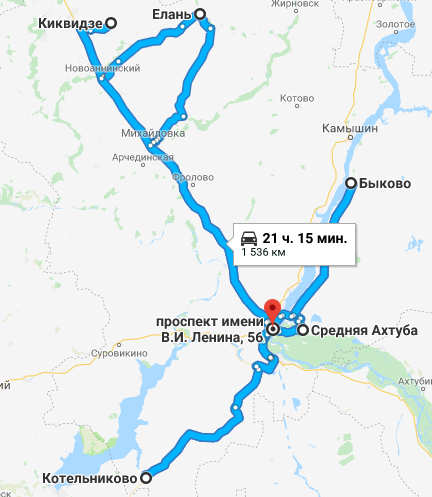 ОткудаКудаРасстояниеВремяКомитетКотельниково2113:00:00КотельниковоСредняя Ахтуба2363:40:00Средняя АхтубаБыково1401:50:00БыковоЕлань4566:20:00ЕланьКиквидзе1722:15:00КиквидзеКомитет3224:10:00Итого:Итого:153721:15:00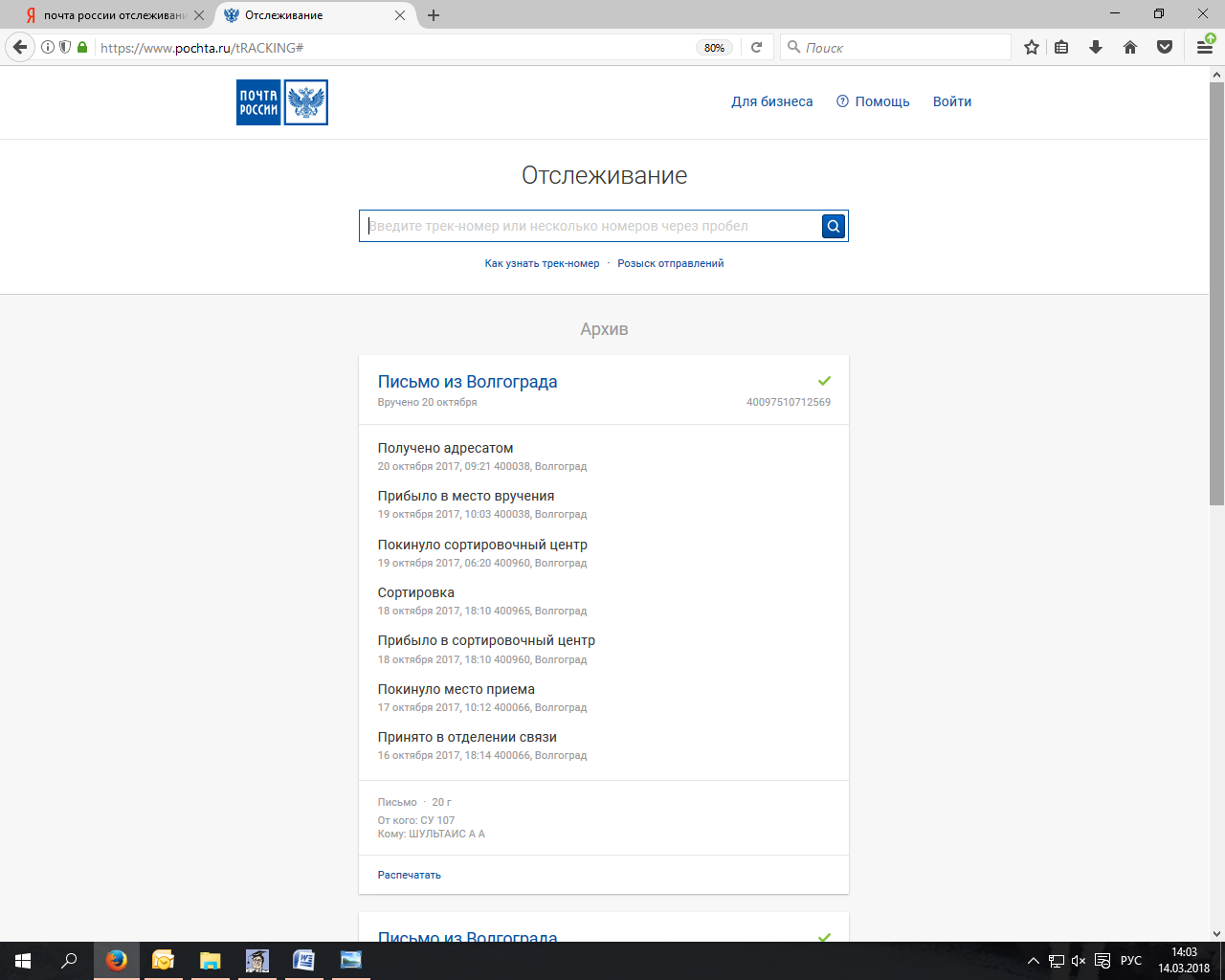 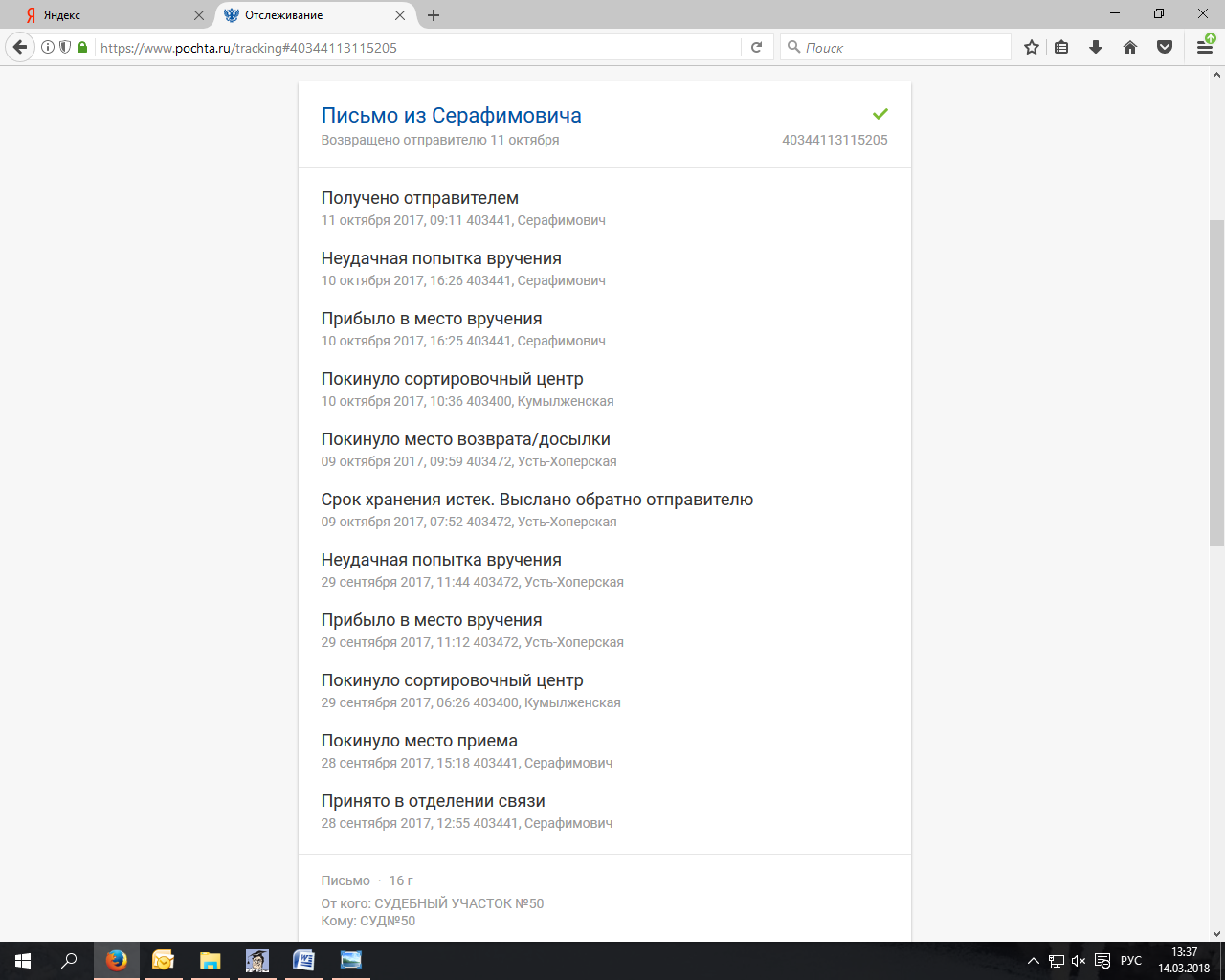 № 
п/пМероприятие2017201720182019№ 
п/пМероприятиеПланФактПланПлан1Обновление компьютерной и организационной техники (со сроком службы свыше 7 лет)0010 453,310 363,02Приобретение серверов для судебных участков мировых судей003 840,04 080,03Обеспечение подключения к сети Интернет судебных участков, для размещения информации о деятельности мировых судей1 261,01 261,02 582,04 070,04Обеспечение судебных участков оборудованием для видеоконференцсвязи00400,005Обеспечение судебных участков средствами аудио протоколирования000,0725,06Обеспечение судебных участков средствами защиты информации003 200,02 600,07Проведение ремонта зданий (помещений) занимаемых мировыми судьями 0048 261,048 000,08Разработка проектно-сметной документации для проведения ремонта зданий (помещений), установки охранно-пожарной сигнализации, реконструкции систем электроснабжения62,028,02 893,009Приобретение систем кондиционирования воздуха002 050,01 375,010Выполнение работ по монтажу пожарно-охранной сигнализации 0013 650,012 000,011Оснащение фасадов зданий, в которых располагаются мировые судьи, системами видеонаблюдения001 757,12 196,012Приобретение мебели003 390,02 100,013Приобретение светодиодных светильников600,0598,73 070,02 500,014Замена газовых котлов в зданиях (помещениях), занимаемых мировыми судьями00160,0015Проведение повышения квалификации профессиональной переподготовки работников аппаратов мировых судей00855,0898,016Введение должности "архивариус на судебных участках"004 222,7017Совершенствование системы оплаты труда работников аппаратов мировых судей0016 272,60Итого по программе1 923,01887,7117 056,790 907,0№ 
п/пНаименование целевого показателяЕдиница измерения2016 г. (Базовый)2017 г.2017 г.2017 г.№ 
п/пНаименование целевого показателяЕдиница измерения2016 г. (Базовый)ПланОтчётФакт (бух. учет)1Количество компьютерной техники* на судебных участках, со сроком службы менее 7 летединиц1731731732232Количество серверов, установленных на судебных участках, со сроком службы менее 7 летединиц15151506Средняя скорость подключения к сети Интернет на судебных участках для размещения информации о деятельности мировых судейМбит/сек0,670,940,940,947Количество зданий (помещений), занимаемых мировыми судьями, в которых произведены ремонтные работыединиц141414148Количество установленных в зданиях (помещениях), занимаемых мировыми судьями систем кондиционирования воздухаединиц3493493493949Количество зданий, в которых располагаются мировые судьи, оснащенных системами видеонаблюденияединиц555510Количество зданий (помещений), занимаемых мировыми судьями оборудованных пожарно-охранной сигнализациейединиц1717171712Количество светодиодных светильников, установленных в зданиях (помещениях) судебных участков обеспеченныхединиц141441701701